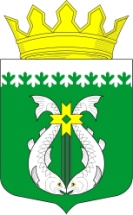 РОССИЙСКАЯ ФЕДЕРАЦИЯ РЕСПУБЛИКА  КАРЕЛИЯСОВЕТ ДЕПУТАТОВ МУНИЦИПАЛЬНОГО ОБРАЗОВАНИЯ «СУОЯРВСКИЙ РАЙОН»XXXVIII сессия								     IV созывРЕШЕНИЕ           23 декабря 2021                                                                                                № 360О проекте решения Совета депутатовмуниципального образования «Суоярвский район»«О внесении изменений в Устав муниципальногообразования «Суоярвский район»Руководствуясь частью 4 статьи 44 Федерального закона от 06 октября 2003 года № 131- ФЗ «Об общих принципах организации местного самоуправления в Российской Федерации», статьей 13, статьей 62 Устава муниципального образования  «Суоярвский район»,  Порядком организации и проведения публичных слушаний, утвержденным рРистрации муниицпального образования ешением Совета депутатов муниципального образования  «Суоярвский район» от 30.05.2007 года № 69, в целях приведения Устава муниципального образования «Суоярвский район» в соответствие с действующим законодательством, Совет депутатов муниципального образования «Суоярвский район» РЕШИЛ:1. Одобрить прилагаемый проект решения Совета депутатов МО «Суоярвский район» «О внесении изменений в Устав муниципального образования «Суоярвский район» (приложение 1).  2.  Назначить на 18 января 2022 года в 17 часов 30 мин. по адресу: г. Суоярви, ул. Ленина, д.33, в Центральной районной библиотеке (МУК «Суоярвская ЦБС») публичные слушания по обсуждению проекта решения «О внесении изменений в Устав муниципального образования «Суоярвский район».  3. Утвердить прилагаемый состав организационного комитета для подготовки и проведения публичных слушаний по обсуждению проекта решения Совета депутатов МО «Суоярвский район» «О внесении изменений в Устав муниципального образования «Суоярвский район» в составе:Васенина Н.В., глава муниципального образования «Суоярвский район»;Петров Р.В., глава администрации муниципального образования «Суоярвский район»;Шорина Е.А., управляющий делами администрации МО «Суоярвский район»; Волкова Е.В., ведущий специалист юридического отдела администрации МО «Суоярвский район»; Потехин С.В., депутат Совета депутатов МО «Суоярвский район».4. Утвердить Порядок учета предложений по проекту решения Совета депутатов МО «Суоярвский район» «О внесении изменений в Устав муниципального образования «Суоярвский район» и участия граждан в его обсуждении согласно приложению 2 к настоящему решению.5. Разместить проект решения Совета депутатов МО «Суоярвский район» «О внесении изменений в Устав муниципального образования «Суоярвский район» в Центральной районной библиотеке (МУК «Суоярвская ЦБС») и на официальном сайте Суоярвского муниципального района для ознакомления населения.    6.  Опубликовать настоящее решение в газете «Суоярвский вестник» не позднее 30 декабря 2021 года.Председатель Совета депутатов муниципальногообразования «Суоярвский район», глава муниципального образования«Суоярвский район»                                                                         Н.В. ВасенинаПриложение 1к решению XXXVIII сессии Совета депутатов МО «Суоярвский район» IV созыва от 23.12.2021  № 360РОССИЙСКАЯ ФЕДЕРАЦИЯРЕСПУБЛИКА КАРЕЛИЯСОВЕТ ДЕПУТАТОВ МУНИЦИПАЛЬНОГО ОБРАЗОВАНИЯ«СУОЯРВСКИЙ РАЙОН»     ________ сессия                                                                                  IV созывРЕШЕНИЕ      _________   года                                                                               № проектО внесении изменений в Устав муниципального образования «Суоярвский район»В целях приведения Устава муниципального образования «Суоярвский район» в соответствие с действующим законодательством, руководствуясь Федеральным законом от 06.10.2003 г. № 131-ФЗ «Об общих принципах организации местного самоуправления в Российской Федерации», Федеральным законом от 12 июня 2002 г. № 67-ФЗ «Об основных гарантиях избирательных прав и права на участие в референдуме граждан Российской Федерации», статьями 62, 63 Устава муниципального образования «Суоярвский район», Совет депутатов муниципального образования «Суоярвский район» РЕШИЛ:1. Внести в Устав муниципального образования «Суоярвский район» следующие изменения:1) в пункте 1 статьи 21 слова «21 года» заменить словами «18 лет»;2) пункт 3 статьи 21 признать утратившим силу;3) статью 21 дополнить пунктом: «6. Депутату Совета для осуществления своих полномочий на непостоянной основе гарантируется сохранение места работы (должности) на период, продолжительность которого составляет в совокупности три рабочих дня в месяц.»;4) пункт 20 статьи 7.2 изложить в следующей редакции: «предоставление сотруднику, замещающему должность участкового уполномоченного полиции, и членам его семьи жилого помещения на период выполнения сотрудником обязанностей по указанной должности;». 2. Главе муниципального образования «Суоярвский район» направить настоящее решение в регистрирующий орган в течение 15 дней со дня его принятия.3. Главе муниципального образования «Суоярвский район» обнародовать решение после его государственной регистрации.Председатель Совета депутатов муниципальногообразования «Суоярвский район», глава муниципального образования«Суоярвский район»                                                                         Н.В. ВасенинаПриложение 2 к решению XXXVIII сессии Совета депутатов МО «Суоярвский район» IV созыва от 23.12.2021  № 360ПОРЯДОК учета предложений по проекту решения Совета депутатов МО «Суоярвский район» «О внесении изменений в Устав муниципального образования «Суоярвский район» и участия граждан в его обсуждении.Учет предложений ведется в управлении делами администрации муниципального образования «Суоярвский район» по адресу: г.Суоярви, ул.Шельшакова, д.6, каб. № 5 на бумажном носителе либо путем направления электронного сообщения на официальную электронную почту Суоярвского района suodistrict@onego.ru в произвольной форме.Предложения по проекту решения Совета депутатов МО «Суоярвский район» «О внесении изменений в Устав муниципального образования «Суоярвский район» принимаются до 17 января 2022 г. Поступившие предложения передаются в Совет депутатов МО «Суоярвский район»  для вынесения на публичные слушания.Все предложения выносятся на открытое голосование. Решение принимается простым большинством голосов.Решение, принятое в результате публичных слушаний, подлежит обязательному обнародованию в порядке, установленном Советом депутатов МО «Суоярвский район».